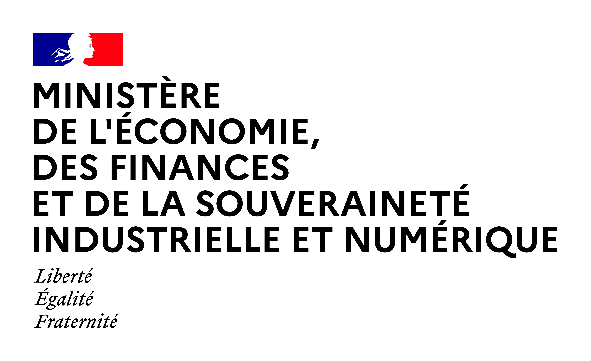 MÉDAILLE DU TOURISMEPROPOSITIONIl est rappelé que, conformément à l’article 8 du décret n° 89-693 du 21 septembre 1989 modifié par le décret n° 2016-681 du 26 mai 2016, il ne peut être fait aucune proposition en faveur du titulaire d’un grade ou d’une dignité dans l’un des ordres nationaux.ÉTAT CIVIL : Nom et prénom usuel : Date et lieu de naissance : Profession : Domicile actuel : Nationalité : DISTINCTIONS DÉJA OBTENUES :Médaille du tourisme (préciser échelon et année de promotion) : Ordre national (Légion d’honneur ou ordre national du Mérite) :  OUI			 NONEXPOSÉ DES ACTIVITÉS QUI MOTIVENT LA PROPOSITION : (durée des services à préciser)TITRES EXCEPTIONNELS : (à remplir obligatoirement dans le cas d’une présentation directe pour la médaille d’argent ou la médaille d’or)PROPOSITION PRÉSENTÉE PAR :AVIS DU PRÉFET OU DE L’AMBASSADE (obligatoire) : Notice à adresser à : pref-decorations@maine-et-loire.gouv.frMédaille (à cocher obligatoirement) :   Or   Argent   BronzeDépartement : Pays :Année de présentation : Promotion du : 14 juillet 2024